§3010.  Dissemination of juvenile history record information by a Maine criminal justice agency1.  Definitions.  As used in this section, unless the context otherwise indicates, the following terms have the following meanings.A.  "Confidential juvenile history record information" means all juvenile history record information except public juvenile history record information.  [PL 2021, c. 365, §9 (NEW); PL 2021, c. 365, §37 (AFF).]B.  "Criminal justice agency" has the same meaning as in Title 16, section 703, subsection 4.  [PL 2021, c. 365, §9 (NEW); PL 2021, c. 365, §37 (AFF).]C.  "Dissemination" has the same meaning as in Title 16, section 703, subsection 6.    [PL 2021, c. 365, §9 (NEW); PL 2021, c. 365, §37 (AFF).]D.  "Executive order" has the same meaning as in Title 16, section 703, subsection 7.  [PL 2021, c. 365, §9 (NEW); PL 2021, c. 365, §37 (AFF).]E.  "Juvenile history record information" means information of record collected by a criminal justice agency or at the direction of a criminal justice agency or kept in the custody of a criminal justice agency that connects a specific, identifiable juvenile with formal involvement in the juvenile justice system either as a person accused of or adjudicated as having committed a juvenile crime. "Juvenile history record information" includes, but is not limited to, identifiable descriptions or notations of:  summonses and arrests; detention; petitions charging a juvenile with a juvenile crime or any disposition stemming from such charges; post-plea or post-adjudication disposition; execution of and completion of any disposition alternatives imposed; release and discharge from involuntary commitment; any related pretrial and post-trial appeals; collateral attacks; and petitions for and warrants of pardons, commutations, reprieves and amnesties. "Juvenile history record information" does not include information of record of civil proceedings, including traffic infractions and other civil violations or juvenile intelligence and investigative record information as defined in section 3308‑A, subsection 1, paragraph E.  As used in this paragraph, "formal involvement in the juvenile justice system either as a person accused of or adjudicated as having committed a juvenile crime" means being within the jurisdiction of the juvenile justice system commencing with arrest, summons, referral to a juvenile community corrections officer, preliminary investigation or filing of a juvenile petition with the Juvenile Court and concluding with the completion of any informal adjustment agreement or the completion of any disposition entered by the Juvenile Court.    [PL 2021, c. 365, §9 (NEW); PL 2021, c. 365, §37 (AFF).]F.  "Public juvenile history record information" means information indicating that a juvenile has been adjudicated as having committed a juvenile crime that would constitute murder or a Class A, B or C crime if the juvenile adjudicated were an adult and any resulting disposition imposed.  [PL 2021, c. 365, §9 (NEW); PL 2021, c. 365, §37 (AFF).][PL 2021, c. 365, §9 (NEW); PL 2021, c. 365, §37 (AFF).]2.  Juvenile history record information confidential.  Except as provided in subsection 3, juvenile history record information is confidential and not open to public inspection, and does not constitute public records as defined in Title 1, section 402, subsection 3.  [PL 2021, c. 365, §9 (NEW); PL 2021, c. 365, §37 (AFF).]3.  Juvenile history record information pertaining to adjudications.  Notwithstanding subsection 2, if a juvenile has been adjudicated as having committed a juvenile crime that would constitute murder or a Class A, B or C crime if the juvenile adjudicated were an adult, then that adjudication and any resulting disposition imposed, but no other related juvenile history record information, may be disclosed publicly.  [PL 2021, c. 365, §9 (NEW); PL 2021, c. 365, §37 (AFF).]4.  Dissemination of juvenile history record information by Maine criminal justice agency.  A Maine criminal justice agency, whether directly or through any intermediary, may disseminate confidential juvenile history record information only to:A.  Another criminal justice agency for the purpose of the administration of juvenile justice, the administration of criminal justice or criminal justice agency employment;  [PL 2021, c. 365, §9 (NEW); PL 2021, c. 365, §37 (AFF).]B.  Any person for any purpose when expressly authorized by a statute, court rule, court decision or court order containing language specifically referring to confidential juvenile history record information or one or more of the types of confidential juvenile history record information; or    [PL 2021, c. 365, §9 (NEW); PL 2021, c. 365, §37 (AFF).]C.  A public entity for purposes of international travel, such as issuing visas and granting of citizenship.     [PL 2021, c. 365, §9 (NEW); PL 2021, c. 365, §37 (AFF).][PL 2021, c. 365, §9 (NEW); PL 2021, c. 365, §37 (AFF).]5.  Required inquiry to State Bureau of Identification.  A Maine criminal justice agency, other than a court, shall query the Department of Public Safety, State Bureau of Identification before disseminating any confidential juvenile history record information for a noncriminal justice purpose to ensure that the most up-to-date disposition information is being used.  For purposes of this subsection, "noncriminal justice purpose" means a purpose other than for the administration of juvenile justice, the administration of criminal justice or criminal justice agency employment.[PL 2021, c. 365, §9 (NEW); PL 2021, c. 365, §37 (AFF).]6.  Unlawful dissemination of confidential juvenile history record information.  Any person who intentionally disseminates confidential juvenile history record information knowing it to be in violation of any provision of this chapter commits a civil violation for which a fine of not more than $1,000 may be adjudged.  The District Court has jurisdiction over violations under this subsection.[PL 2021, c. 365, §9 (NEW); PL 2021, c. 365, §37 (AFF).]SECTION HISTORYPL 2021, c. 365, §9 (NEW). PL 2021, c. 365, §37 (AFF). The State of Maine claims a copyright in its codified statutes. If you intend to republish this material, we require that you include the following disclaimer in your publication:All copyrights and other rights to statutory text are reserved by the State of Maine. The text included in this publication reflects changes made through the First Regular and First Special Session of the 131st Maine Legislature and is current through November 1. 2023
                    . The text is subject to change without notice. It is a version that has not been officially certified by the Secretary of State. Refer to the Maine Revised Statutes Annotated and supplements for certified text.
                The Office of the Revisor of Statutes also requests that you send us one copy of any statutory publication you may produce. Our goal is not to restrict publishing activity, but to keep track of who is publishing what, to identify any needless duplication and to preserve the State's copyright rights.PLEASE NOTE: The Revisor's Office cannot perform research for or provide legal advice or interpretation of Maine law to the public. If you need legal assistance, please contact a qualified attorney.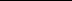 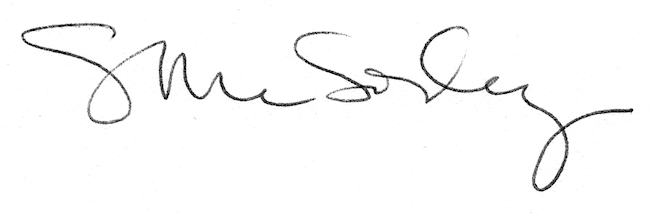 